18.10.2016 годПротокол № ЛОС-3-ПР-3ПРОТОКОЛ АНАЛИЗА И СОПОСТАВЛЕНИЯ  ЗАЯВОК Наименование конкурса:Конкурс на право заключения на безвозмездной основе договоров на реализацию социальных программ (проектов) по организации досуговой, социально-воспитательной, физкультурно-оздоровительной и спортивной работы с населением по месту жительства  в нежилых помещениях, находящихся в собственности города Москвы и переданных в оперативное управление управе Лосиноостровского районаЗаказчик:Управа Лосиноостровского района  города МосквыМесто нахождения: 129344, г. Москва, ул. Летчика  Бабушкина, д.1, корп. 1
Дата, время, место заседания комиссии:18.10.2016 года в 10.00 г. Москва ул. Летчика Бабушкина, дом 1, корпус 1, кабинет 318Состав Конкурсной комиссии определен распоряжением управы Лосиноостровского района от 13 мая 2016 года №39-рлр (в редакции распоряжения управы Лосиноостровского района от 05 сентября 2016 года №76-РЛР) в количестве 11 человек.  На заседании присутствует 11 человек. Комиссия правомочна.Сведения об участниках размещения заказа, подавших заявки на участие в конкурсе:Лот №1: нежилое помещение, расположенное по адресу: ул. Стартовая, дом 7, 1 этаж, помещение I, комнаты 1-12, общей площадью 113,0 кв.м. Для участия в конкурсе на Лот №1 подана Заявка №ЛОС-3-3 местной  общественной организацией «Центр творчества «Лосиноостровский» (далее – МОО «ЦТ «Лосиноостровский») на оказание услуг в рамках реализации социальной программы (проекта) «Мастера и мастерицы» по организации досуговой, спортивной, физкультурно-оздоровительной работы с населением по месту жительства, направленной на просветительскую работу, сохранение и развитие культурных традиций и ценностей, формирование здорового образа жизни среди жителей Лосиноостровского района города Москвы.Итоговая оценка заявки: R 3-3 = (1035)/11 = 94,09где  R – итоговая оценка заявки, 3-3 – регистрационный номер заявкиМестная общественная организация «Центр творчества «Лосиноостровский» является единственным участником конкурса по Лоту №1, заявке присвоен первый номер и организация рекомендуется  в качестве победителя Конкурса.Лот №2: нежилое помещение, расположенное по адресу: ул. Норильская, дом 6, 1 этаж, помещение VI, комнаты 1-16, общей площадью 179,7 кв.м.Для участия в конкурсе на Лот №2 подана Заявка №ЛОС-3-3 местной  общественной организацией «Центр творчества «Лосиноостровский» (далее – МОО «ЦТ «Лосиноостровский») на оказание услуг в рамках реализации социальной программы (проекта) «Я познаю мир» по организации социально-воспитательной, досуговой работы с населением по месту жительства, направленной на реализацию познавательных и интеллектуально-развивающих потребностей и патриотическое воспитание жителей Лосиноостровского района. Итоговая оценка заявки: R 3-3 = (1032)/11 = 93,82где  R – итоговая оценка заявки, 3-3 – регистрационный номер заявкиМестная общественная организация «Центр творчества «Лосиноостровский» является единственным участником конкурса по Лоту №2, заявке присвоен первый номер и организация рекомендуется  в качестве победителя Конкурса.Лот №3: нежилое помещение, расположенное по адресу: Янтарный пр-д, дом 27, подвал, помещение III, комнаты 1-8,  общей площадью 87,7 кв.м. Для участия в конкурсе на Лот №3 подана Заявка №ЛОС-3-1 региональной общественной организацией «Спортивный клуб «Мускул» на оказание услуг в рамках реализации социальной программы (проекта) «Спорт для всех» по организации спортивной, физкультурно-оздоровительной работы  с населением по месту жительства.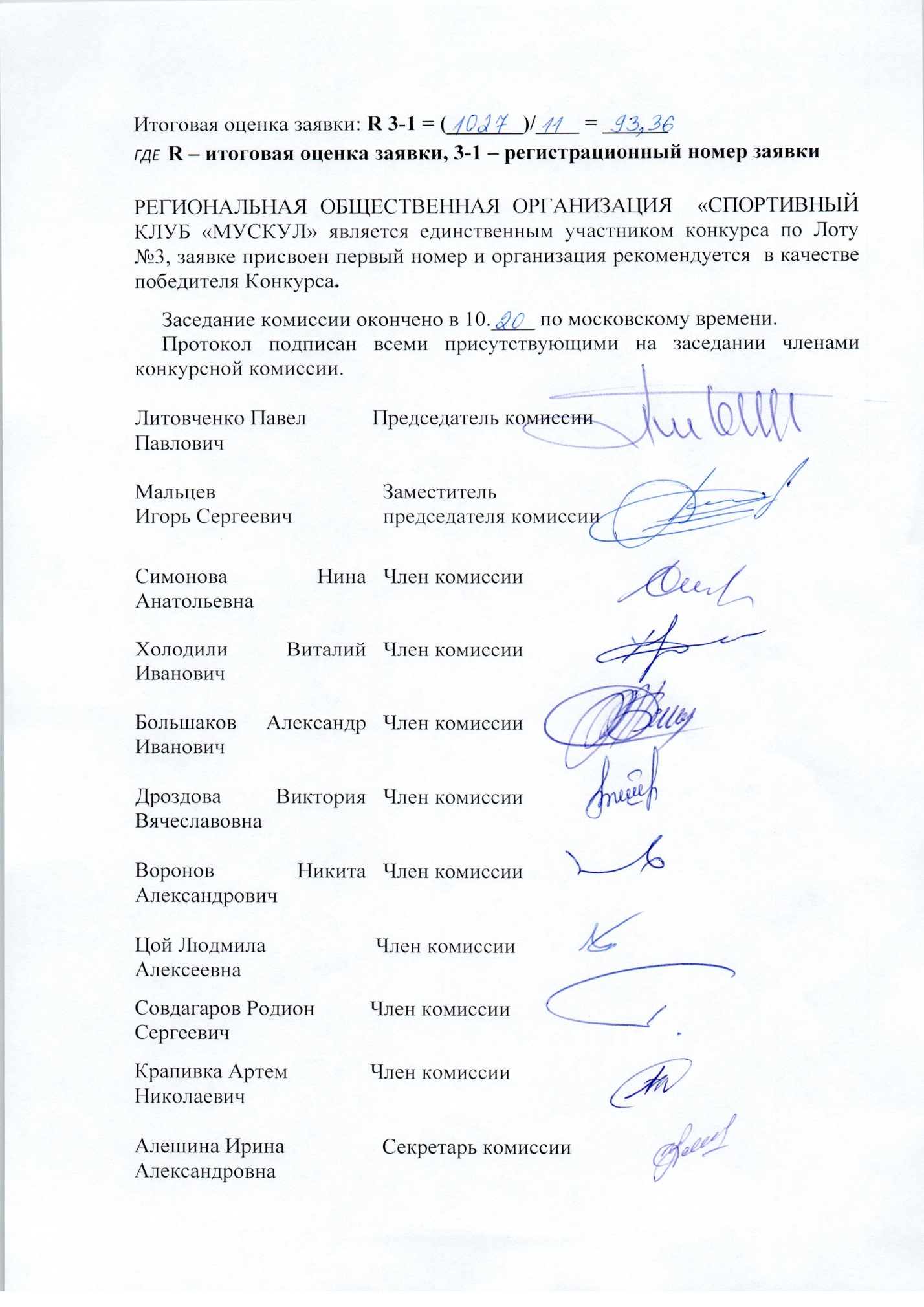  № п/пназвание показателяМаксимальное значение показателя Литовченко Павел Павлович Мальцев Игорь СергеевичСимонова Нина Анатольевна Холодилин Виталий ИвановичБольшаков Александр Иванович Дроздова Виктория Вячеславовна Воронов Никита АлександровичЦой Людмила АлексеевнаСовдагаров Родион СергеевичКрапивка Артем Николаевич Алешина Ирина Александровна 1Соответствие социальной программы (проекта) участника потребностям населения в услугах101010101010101010109102Востребованность, актуальность социальной программы (проекта)5555555555453Оригинальность предлагаемой социальной программы (проекта)10999101010975784Уровень проработки социальной программы (проекта)10999101010989995Инновационность, перспективность развития социальной программы (проекта)10888101010978996Возможность участия значительной части различных возрастных категорий района в реализации мероприятий социальной программы (проекта)5555555554557Преемственность и результативность социальной программы (проекта)5555555555558Направленность социальной программы (проекта) на улучшение социальной ситуации, решение социальных проблем в районе1099910101010989109Продолжительность деятельности некоммерческой организации101010101010101081091010Наличие собственной материально-технической базы участника конкурса 1010101010101010101081011Степень квалификации исполнителей социальной программы (проекта). Подтверждается представленными в составе заявки дипломами, грамотами, отзывами, благодарственными письмами, буклетами и иными информационными материалами о деятельности организации и т.п.10101010101010991091012Использование собственного опыта работы в сфере социально-воспитательной деятельности, а также возможное привлечение к реализации программы (проекта) других организаций и объединений555555555555ИТОГОИТОГОИТОГО9595951001001009681898896 № п/пназвание показателяМаксимальное значение показателя Литовченко Павел Павлович Мальцев Игорь СергеевичСимонова Нина Анатольевна Холодилин Виталий ИвановичБольшаков Александр Иванович Дроздова Виктория Вячеславовна Воронов Никита АлександровичЦой Людмила АлексеевнаСовдагаров Родион СергеевичКрапивка Артем Николаевич Алешина Ирина Александровна 12345678910111213141Соответствие социальной программы (проекта) участника потребностям населения в услугах101010101010101010108102Востребованность, актуальность социальной программы (проекта)5555555555453Оригинальность предлагаемой социальной программы (проекта)109991010101074884Уровень проработки социальной программы (проекта)10999101010989995Инновационность, перспективность развития социальной программы (проекта)10888101010978996Возможность участия значительной части различных возрастных категорий района в реализации мероприятий социальной рограммы (проекта)55555555545512345678910111213147Преемственность и результативность социальной программы (проекта)5555555555558Направленность социальной программы (проекта) на улучшение социальной ситуации, решение социальных проблем в районе1099910101010989109Продолжительность деятельности некоммерческой организации101010101010101081091010Наличие собственной материально-технической базы участника конкурса 1010101010101010101081011Степень квалификации исполнителей социальной программы (проекта). Подтверждается представленными в составе заявки дипломами, грамотами, отзывами, благодарственными письмами, буклетами и иными информационными материалами о деятельности организации и т.п.10101010101010991091012Использование собственного опыта работы в сфере социально-воспитательной деятельности, а также возможное привлечение к реализации программы (проекта) других организаций и объединений555555555555ИТОГОИТОГОИТОГО9595951001001008788888896 № п/пназвание показателяМаксимальное значение показателя Литовченко Павел Павлович Мальцев Игорь СергеевичСимонова Нина Анатольевна Холодилин Виталий ИвановичБольшаков Александр Иванович Дроздова Виктория Вячеславовна Воронов Никита АлександровичЦой Людмила АлексеевнаСовдагаров Родион СергеевичКрапивка Артем Николаевич Алешина Ирина Александровна 1Соответствие социальной программы (проекта) участника потребностям населения в услугах101010101010101010108102Востребованность, актуальность социальной программы (проекта)5555555555453Оригинальность предлагаемой социальной программы (проекта)108881010101074784Уровень проработки социальной программы (проекта)10888101010978985Инновационность, перспективность развития социальной программы (проекта)108881010101078896Возможность участия значительной части различных возрастных катего-рий района в реализации мероприя-тий социальной программы (проекта)5555555545557Преемственность и результативность социальной программы (проекта)5555555555558Направленность социальной программы (проекта) на улучшение социальной ситуации, решение социальных проблем в районе1088810101010998109Продолжительность деятельности некоммерческой организации101010101010101081091010Наличие собственной материально-технической базы участника конкурса 101010101010109101081011Степень квалификации исполнителей социальной программы (проекта). Подтверждается представленными в составе заявки дипломами, грамотами, отзывами, благодарственными письмами, буклетами и иными информационными материалами о деятельности организации и т.п.10101010101010981091012Использование собственного опыта работы в сфере социально-воспитательной деятельности, а также возможное привлечение к реализации программы (проекта) других организаций и объединений555555555555ИТОГОИТОГОИТОГО9292921001001009785898595